Etyka Temat: Ciekawość a rozwój cywilizacjiObejrzyj w wolnej chwili.Link do filmu Był sobie człowiek….https://www.youtube.com/watch?v=dWxu_-mL-Tghttps://www.cda.pl/video/282784683Porównaj, jak ludzka pomysłowość i wyobraźnia zmieniły nasze życie.Tak żyli ludzie przed tysiącami lat: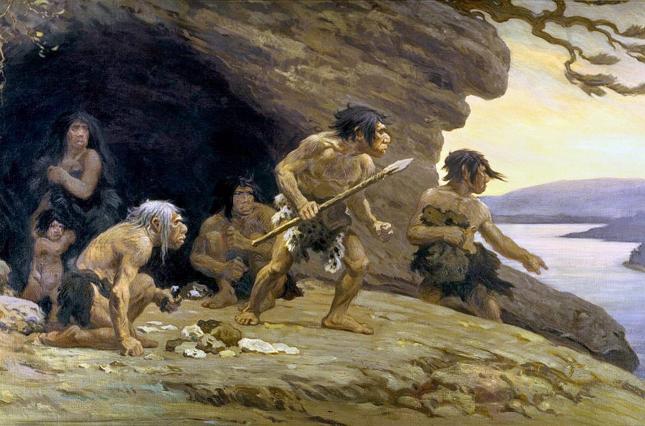 Z pewnością nie zamieniłabyś się z nimi.Twoje życie jest zupełnie inne. A jak będzie w przyszłości? Nie wiadomo. Ludzie snują marzenia.A może tak?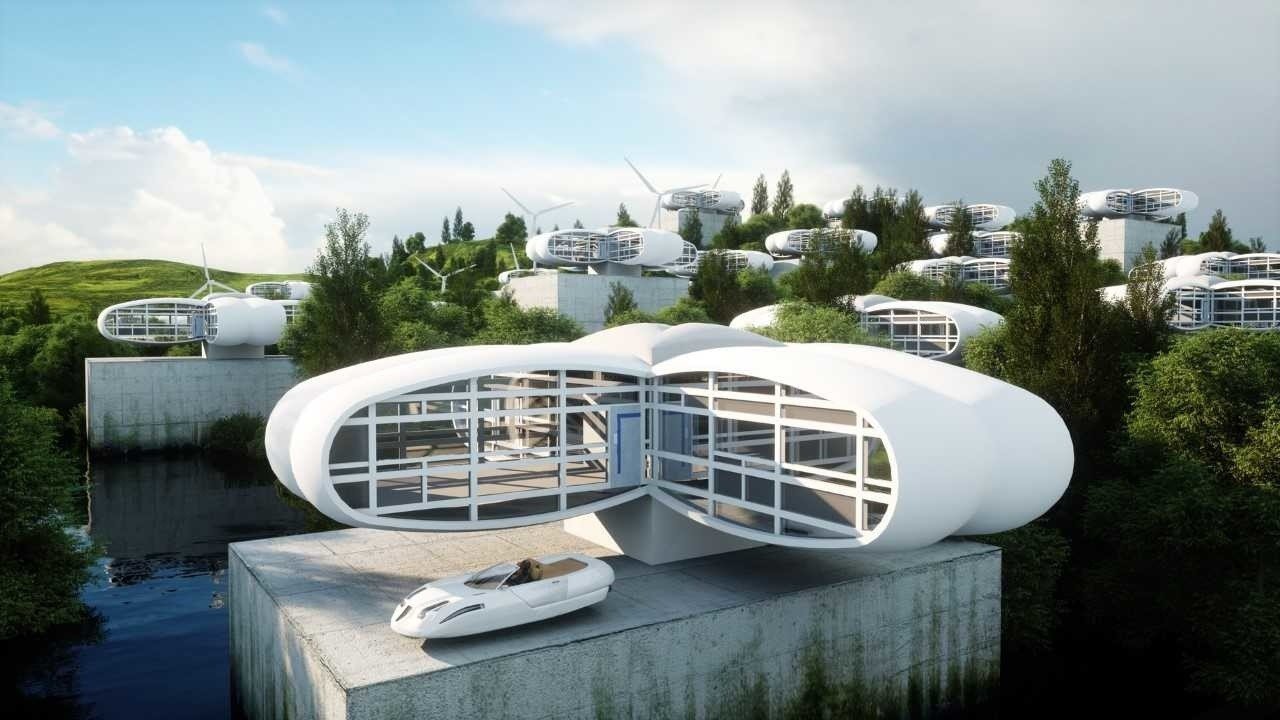 Zobaczymy. 